1)  [10 marks]  To get a head start on saving for his education, Asher is saving some of his allowance money.  Every 3 months he will have saved $200 that he can invest at 8% compounded quarterly.  He will do this for 2 years.a)  Divide 8% by 4 to get the interest rate per 3 months:b)  Multiply 2 by 4 to get the number of deposits Asher will make:c)  Complete the following table to determine how much Asher will have in 2 years: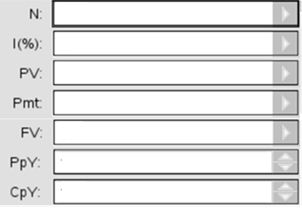 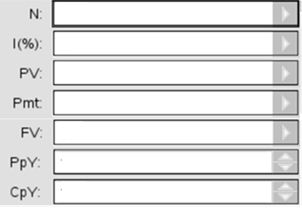 d)  Use the TVM solver to verify your answer from part c)2)  If you put 50$ away in a savings account every month for 40 years, how much money would you have in the end?  You can assume that you get 4% compounded monthly on your investment. a)  What is PpY and CpY if we deposit every month?b)  How many months are in 40 years?c)  Solve for FV:d)  How much money did you deposit in total over those 40 years?e)  How much interest did you make?  3)  Bort gets paid bi-weekly (every other week, so 26 times per year).  He invests $100 every other week into an RRSP (retirement savings plan).  This plan pays 6.1% interest compounded bi-weekly.  How much money will Bort have when he retires in 45 years?  a)  What is PpY and CpY if we deposit every other week?b)  How many bi-weekly periods are there in 45 years?c)  Solve for FV:d)  How much money did Bort deposit in total over those 45 years?e)  How much interest did Bort earn over those 45 years?TimeStarting BalanceCalculate the InterestEnding Balance (before deposit)DepositEnding Balance (after deposit)3 months6 months9 months1 year15 months18 months21 months2 years